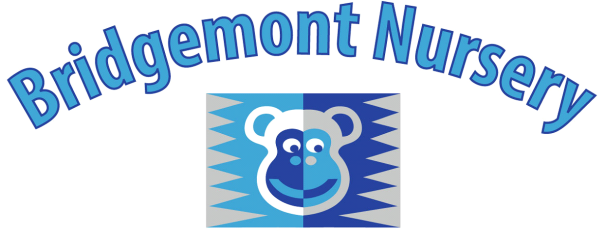 HOLIDAY CLUB BOOKING FORMParent signature:  ...............................................................     Date:  ..........................................PricesPrices08:00-09:0009:00 – 16:3016:30 – 17:30TotalPricesPrices£5.25£29.50£5.25TotalThursday 18th JulyFriday19th JulyMonday5th AugustTuesday6th Wednesday7th Thursday8th Friday9th Monday12th AugustTuesday13th Wednesday14th Thursday15th Friday16th Total cost20 % depositChild’s Full Name:Date of Birth:Date of Birth:Date of Birth:Date of Birth:Date of Birth:Home Address:Post Code:Tel. No. Home:Tel. No. Home:Tel. No. Home:Tel. No. Home:Tel. No. Home:Mother’s full name:Mobile Number:Emergency No:Emergency No:Emergency No:Alternative emergency contact:Alternative emergency contact:Mobile Number:Other No:Other No:Other No:Doctor’s Name:Telephone No.:Telephone No.:Telephone No.:Address:Does your child have any allergies?  Does your child have any allergies?  Does your child have any allergies?  Does your child have any allergies?  Does your child have any allergies?  Yes NoIf yes, please give details:If yes, please give details:If yes, please give details:If yes, please give details:If yes, please give details:If yes, please give details:If yes, please give details:If yes, please give details:If yes, please give details:If yes, please give details:If yes, please give details:Does your child have long-term medical needs?Does your child have long-term medical needs?Does your child have long-term medical needs?Does your child have long-term medical needs?Does your child have long-term medical needs?Yes NoIf yes, please give details:If yes, please give details:If yes, please give details:If yes, please give details:If yes, please give details:If yes, please give details:If yes, please give details:If yes, please give details:If yes, please give details:If yes, please give details:If yes, please give details:Does your child have any additional educational needs?Does your child have any additional educational needs?Does your child have any additional educational needs?Does your child have any additional educational needs?Does your child have any additional educational needs?Yes NoDo you consent to your child’s photograph being taken and used for advertising purposes?Do you consent to your child’s photograph being taken and used for advertising purposes?Do you consent to your child’s photograph being taken and used for advertising purposes?Do you consent to your child’s photograph being taken and used for advertising purposes?Do you consent to your child’s photograph being taken and used for advertising purposes?Yes NoIf yes, please give details:If yes, please give details:If yes, please give details:If yes, please give details:If yes, please give details:If yes, please give details:If yes, please give details:If yes, please give details:If yes, please give details:If yes, please give details:If yes, please give details:Is there any other relevant information we should know about your child?  If so, please give details:Is there any other relevant information we should know about your child?  If so, please give details:Is there any other relevant information we should know about your child?  If so, please give details:Is there any other relevant information we should know about your child?  If so, please give details:Is there any other relevant information we should know about your child?  If so, please give details:Is there any other relevant information we should know about your child?  If so, please give details:Is there any other relevant information we should know about your child?  If so, please give details:Is there any other relevant information we should know about your child?  If so, please give details:Is there any other relevant information we should know about your child?  If so, please give details:Is there any other relevant information we should know about your child?  If so, please give details:Is there any other relevant information we should know about your child?  If so, please give details:N.B. Children are required to bring each day:Outdoor Waterproof Clothing and wellies (we have suits for 2-5 year olds)A packed lunchA full change of clothes Slippers for indoorsSuncream must be provided and applied BEFORE start of dayN.B. Children are required to bring each day:Outdoor Waterproof Clothing and wellies (we have suits for 2-5 year olds)A packed lunchA full change of clothes Slippers for indoorsSuncream must be provided and applied BEFORE start of dayN.B. Children are required to bring each day:Outdoor Waterproof Clothing and wellies (we have suits for 2-5 year olds)A packed lunchA full change of clothes Slippers for indoorsSuncream must be provided and applied BEFORE start of dayN.B. Children are required to bring each day:Outdoor Waterproof Clothing and wellies (we have suits for 2-5 year olds)A packed lunchA full change of clothes Slippers for indoorsSuncream must be provided and applied BEFORE start of dayN.B. Children are required to bring each day:Outdoor Waterproof Clothing and wellies (we have suits for 2-5 year olds)A packed lunchA full change of clothes Slippers for indoorsSuncream must be provided and applied BEFORE start of dayN.B. Children are required to bring each day:Outdoor Waterproof Clothing and wellies (we have suits for 2-5 year olds)A packed lunchA full change of clothes Slippers for indoorsSuncream must be provided and applied BEFORE start of dayN.B. Children are required to bring each day:Outdoor Waterproof Clothing and wellies (we have suits for 2-5 year olds)A packed lunchA full change of clothes Slippers for indoorsSuncream must be provided and applied BEFORE start of dayN.B. Children are required to bring each day:Outdoor Waterproof Clothing and wellies (we have suits for 2-5 year olds)A packed lunchA full change of clothes Slippers for indoorsSuncream must be provided and applied BEFORE start of dayN.B. Children are required to bring each day:Outdoor Waterproof Clothing and wellies (we have suits for 2-5 year olds)A packed lunchA full change of clothes Slippers for indoorsSuncream must be provided and applied BEFORE start of dayN.B. Children are required to bring each day:Outdoor Waterproof Clothing and wellies (we have suits for 2-5 year olds)A packed lunchA full change of clothes Slippers for indoorsSuncream must be provided and applied BEFORE start of dayN.B. Children are required to bring each day:Outdoor Waterproof Clothing and wellies (we have suits for 2-5 year olds)A packed lunchA full change of clothes Slippers for indoorsSuncream must be provided and applied BEFORE start of dayTerm and conditions:Term and conditions:Please initial120% non refundable deposit is required upon booking. Each holiday period can be booked separately.Bank transfers: TSB Bank plc  Sort code: 77-67-15  Acc No: 23390668   Ref: HC and child’s name.   Cheques payable to: Dawn Barlow2Balance required 2 weeks before start of the holiday period. Cancellation after this time is non-refundable.3All Bridgemont Nursery Policies and Procedures apply during holiday club sessions.